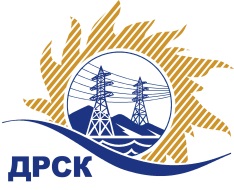 Акционерное Общество«Дальневосточная распределительная сетевая  компания»Протокол заседания Закупочной комиссии по вскрытию поступивших конвертовг. Благовещенск            Способ и предмет закупки: открытый электронный запрос предложений: Лот № 1 «Трансформаторы напряжения (антирезонансные)»Лот № 2 «Измерительные трансформаторы напряжения».            Закупка № 104	Планируемая стоимость закупки в соответствии с ГКПЗ: Лот № 1 -  6 515 932,20 руб., без учета НДС; - 7 688 800,00 руб., с учетом НДС.Лот № 2 -  384 067,80 руб., без учета НДС;  - 453 200,00 руб., с учетом НДС.   ПРИСУТСТВОВАЛИ:    Два члена постоянно действующей Закупочной комиссии АО «ДРСК» 2 уровня.Информация о результатах вскрытия конвертов:В ходе проведения запроса цен было получено 3 заявки, конверты с которыми были размещены в электронном виде на Торговой площадке Системы www.b2b-energo.ru.Вскрытие конвертов было осуществлено в электронном сейфе организатора запроса предложений на Торговой площадке Системы www.b2b-energo.ru автоматически.Дата и время начала процедуры вскрытия конвертов с предложениями участников:08:00 (время московское) 27.12.2016 г.Место проведения процедуры вскрытия конвертов с предложениями участников:Торговая площадка Системы www.b2b-energo.ru.В конвертах обнаружены предложения следующих участников запроса предложений:Ответственный секретарь Закупочной комиссии 2 уровня АО «ДРСК»	М.Г. ЕлисееваЧуясова Е.Г. (4162)397-268	№ 124/МТПиР-В27.12.2016г.№Наименование участника и его адресПредмет заявки на участие в запросе предложенийЛот № 1 «Трансформаторы напряжения (антирезонансные)»Лот № 1 «Трансформаторы напряжения (антирезонансные)»Лот № 1 «Трансформаторы напряжения (антирезонансные)»1ООО "Энергия-М" (182113, г. Великие Луки, ул. Строителей, д. 10)Цена: 6 814 500,00 руб. с НДС(цена без НДС: 5 775 000,00 руб.)2ООО "ВЭО" (680000, г. Хабаровск, ул. Дзержинского, 65, оф. 512)Цена: 7 487 100,00 руб. с НДС(цена без НДС: 6 345 000,00 руб.)Лот № 2 «Измерительные трансформаторы напряжения».Лот № 2 «Измерительные трансформаторы напряжения».Лот № 2 «Измерительные трансформаторы напряжения».1ООО "РОСЭНЕРГОТРАНС" (620012, г. Екатеринбург, пл. Первой пятилетки)Цена: 453 120,00 руб. с НДС(цена без НДС: 384 000,00 руб.)